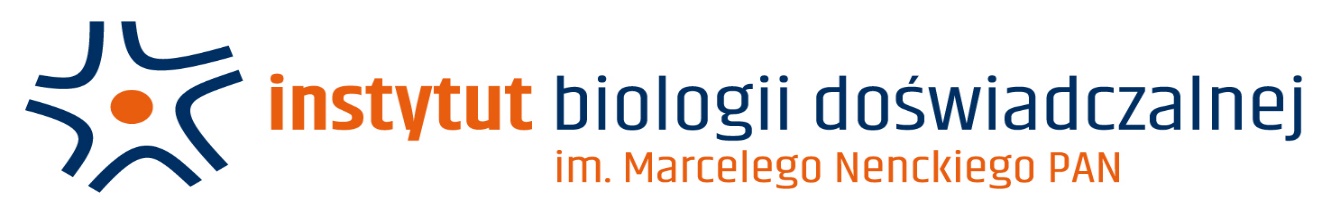 Warszawa, dnia 14.07.2022 r.ZapytaniE ofertowe nr 051/2022na dostawę Zmywarki laboratoryjnejdo Instytutu Biologii Doświadczalnej im. Marcelego Nenckiego Polskiej Akademii NaukZamawiający: Instytut Biologii Doświadczalnej im. M. Nenckiego PAN,z siedzibą przy ul. Pasteura 3, Warszawa (02-093), NIP:525-000-92-69, REGON 000325825Osoba do kontaktów w sprawie zamówienia: Emilia Rejmak-Kozickae-mail: e.rejmak@nencki.edu.plTermin zgłaszania ofert: nie później niż do dnia 20.07.2022 r., do godz. 12:00I. Opis przedmiotu zamówienia:Przedmiotem zamówienia jest dostawa: Zmywarki laboratoryjnej o następujących parametrach i funkcjach:- Urządzenie do mycia i dezynfekcji szkła laboratoryjnego poprzez mycie iniekcyjne i natryskowe (minimum 3 ramiona natryskowe) na dwóch poziomach - Urządzenie oznakowane znakiem CE zgodne z dyrektywą maszynową 2006/42/EG, klasa ochrony IP21 - Dezynfekcja termiczna w temperaturze 93° C - Modułowa budowa wyposażenia pozwalająca na indywidualne konfigurowania koszy myjących na potrzeby użytkownika- Zasilanie wodą zimną i ciepłą - Zasilanie wodą demineralizowaną pod ciśnieniem (z sieci)- Pompa obiegowa do natrysku wody poprzez ramiona natryskowe i dysze iniekcyjne o zmiennej prędkości z wbudowanymi elementami grzejnymi, dostarczająca zmienne ciśnienie wody, o średniej wydajności min. 60l/min.- Czujnik kontroli ciśnienia natrysku myjących ramion natryskowych i dysz iniekcyjnych -- Monitorowanie prędkości obrotu ramion natryskowych min 4-stopniowy system filtracji - Zmiękczacz wody WES dla wody zimnej i ciepłej do 60°C - Wbudowany kondensator pary na bazie aerozolu z inteligentnym systemem wtryskiwaczy ( min. dwa wtryskiwacze aerozolu) i bezstopniowym wentylatorem - Elektryczna blokada drzwi, zabezpieczenie na wypadek przerwania programu, system automatycznego otwarcia drzwi po zakończeniu - Port szeregowy do dokumentacji procesowej, możliwość automatycznego zapisywania w sterowaniu takich parametrów jak: zużycie wody, zużycie płynnych środków (przy dozowaniu zewnętrznym), czas pracy, ilość przebiegów programowych - Zabezpieczenie przed niekontrolowanym wypływem wody zamykające dopływ wody w momencie jej wycieku, wyłączenia urządzenia lub pęknięcia węża doprowadzającego - Wykonanie: stal nierdzewna- Zasilanie  3N AC 400V 50 Hz, zabezpieczenie 3x16A-  min 1 dozownik w drzwiach do środków myjących w proszku oraz min  1 dozownik w drzwiach na sól regeneracyjną - min 1  pompa dozująca zabudowana wewnątrz urządzenia  - Wymiary zewnętrzne nie większe niż  85 (W) x 60 (S) x 60 (G) cm- Waga nie większa niż 81 kgNa wyposażeniu: 1. kosz dolny do podłączenia modułów, 2. moduł :9 dysz o średnicy dyszy w granicy 4-4,5 cm, wysokości w granicy 9-9,5 cm ;  9 dysz o średnicy dyszy w granicy 4-4,5 cm, wysokości w granicy 18,5-19 cm Odstęp dysz w granicy 7-7,8 cm szerokości i 15-15,7 cm głębokości wraz z  holderem do stabilizacji szkła pasującym do modułu 3. moduł- 4 dysze o średnicy dyszy w granicy 5,5-6 cm, wysokości w granicy 12,5-13 cm ; 4 dysze o średnicy dyszy w granicy 5,5-6 cm, wysokości w granicy 20,5- 21 cm. Odstęp dysz w granicy 11-11,8 cm szerokości i 11-11,8 cm głębokości wraz z  holderem do stabilizacji szkła pasującym do modułu4. kosz na zlewki, który można zamontować zamiennie z jednym z  powyższych modułów. O wymiarach w granicach: 12-13 (W) x 22-23 (S) x 43-44 (G) cmGwarancja: min. 24 miesiąceTermin realizacji zamówienia: max. do 60 dni Dostawa, wniesienie, instalacja  II Kryteria oceny ofertPrzy wyborze Zamawiający będzie się kierował kryterium ceny (100%) przy spełnieniu warunków opisu Przedmiotu zamówienia (Pkt. I).III Opis  Przygotowania Oferty i jej Ocena:Oferta powinna zostać przygotowana na wzorze nr 1 załączonym do Zapytania.Oferta powinna zawierać Informację o łącznej wartości netto i brutto zamówienia: Wykonawca, którego oferta zostanie wybrana, przed podpisaniem umowy dostarczy skany: zaświadczenia o wpisie do ewidencji działalności gospodarczej, zaświadczenia REGON oraz zaświadczenia o nadaniu NIP.Ceną oferty jest cena za całość wykonanego zamówienia.Podana w ofercie cena musi uwzględniać wszystkie wymagania Zamawiającego określone w zapytaniu ofertowym oraz obejmować wszelkie koszty, jakie poniesie Wykonawca z tytułu należytego oraz zgodnego z umową i obowiązującymi przepisami wykonania przedmiotu zamówienia a także ewentualne upusty i rabaty zastosowane przez Wykonawcę.Cena w ofercie Wykonawcy musi być wyrażona w złotych polskich (PLN),Cenę w ofercie należy określać z dokładnością do dwóch miejsc po przecinku.Wykonawca ma obowiązek podać w Formularzu - Szablon oferta cenę za wykonanie zamówienia bez podatku VAT oraz cenę z naliczonym, zgodnie z obowiązującymi polskimi przepisami podatkowymi podatkiem VAT. Jeżeli złożono ofertę, której wybór prowadzi do powstania u Zamawiającego obowiązku podatkowego zgodnie z przepisami o podatku od towarów i usług, Zamawiający w celu oceny takiej oferty doliczy do przedstawionej w niej ceny podatek od towarów i usług, który miałby obowiązek rozliczyć zgodnie z tymi przepisami. W przypadku Wykonawców zagranicznych nie objętych wewnątrzwspólnotową wymianą towarów Zamawiający dla porównania ofert doliczy również cło (jeśli w tym zamówieniu będzie występować cło jako dodatkowy koszt ponoszony przez Zamawiającego)Zamawiający nie dopuszcza rozliczeń w walutach obcych.Oferty należy przesyłać elektronicznie w postaci zeskanowanej oferty oryginalnej pocztą elektroniczną na adres: e.rejmak@nencki.edu.plProsimy oznaczyć ofertę w tytule wiadomości: Zmywarka laboratoryjna.Ocenie poddane zostaną tylko te oferty, które zawierają wszystkie elementy wymienione powyżej.Oferty, które nie spełniają wymagań określonych w niniejszym zapytaniu ofertowym zostaną odrzucone (Zamawiający poinformuje Wykonawcę o odrzuceniu jego oferty poprzez przesłanie informacji e-mail na adres Wykonawcy wskazany w ofercie). W przypadku wystąpienia w ofertach oczywistych omyłek rachunkowych, pisarskich lub innych oczywistych omyłek zamawiający poprawi te omyłki na zasadach określonych w ustawie PZP (poprzez przesłanie stosownej informacji e-mail na adres Wykonawcy wskazany w ofercie).W przypadku wystąpienia niezgodności w złożonych ofertach lub zagadnień wymagających wyjaśnienia (w szczególności podejrzenia wystąpienia rażąco niskiej ceny), Zamawiający zwróci się do Wykonawcy o przekazanie stosownych wyjaśnień i uzupełnień (poprzez przesłanie stosownej informacji e-mail na adres Wykonawcy wskazany w ofercie) – wyznaczając termin na udzielenie odpowiedzi – 2 dni robocze od daty wysłania wezwania. W przypadku braku udzielenia odpowiedzi na wezwanie o którym mowa powyżej lub, gdy wyjaśnienia przekazane przez Wykonawcę nie będą kompletne i wyczerpujące, Zamawiający odrzuci ofertę (Zamawiający poinformuje Wykonawcę o odrzuceniu jego oferty poprzez przesłanie informacji e-mail na adres Wykonawcy wskazany w ofercie). Ocenie będą podlegać tylko oferty nie podlegające odrzuceniu.IV Dodatkowe informacje:W celu realizacji zamówienia z wybranym Wykonawcą zostanie podpisana umowa.Maksymalny termin realizacji zamówienia w ramach umowy wynosi max. do 60 dni (deklarowany termin dostawy wskazuje Wykonawca w ofercie).Zamawiający zastrzega sobie możliwość negocjacji warunków umowy z najlepszymi Wykonawcami.Zamawiający zastrzega sobie prawo do nie wybierania żadnego z Wykonawców.Wybór Wykonawcy zostanie ogłoszony na stronie www. Zamawiającego niezwłocznie po zakończeniu procedury.Na podstawie art. 7 ust. 1 ustawy  z dnia 13 kwietnia 2022 r. o szczególnych rozwiązaniach w zakresie przeciwdziałania wspieraniu agresji na Ukrainę oraz służących ochronie bezpieczeństwa narodowego (Dz. U. z 2021 r., poz. 835)   z postępowania o udzielenie zamówienia publicznego wyklucza się:wykonawcę oraz uczestnika konkursu wymienionego w wykazach określonych w rozporządzeniu 765/2006 i rozporządzeniu 269/2014 albo wpisanego na listę na podstawie decyzji w sprawie wpisu na listę rozstrzygającej o zastosowaniu środka, o którym mowa w art. 1 pkt 3 ustawy;wykonawcę oraz uczestnika konkursu, którego beneficjentem rzeczywistym w rozumieniu ustawy z dnia 1 marca 2018 r. o przeciwdziałaniu praniu pieniędzy oraz finansowaniu terroryzmu (Dz. U. z 2022 r. poz. 593 i 655) jest osoba wymieniona w wykazach określonych w rozporządzeniu 765/2006 i rozporządzeniu 269/2014 albo wpisana na listę lub będąca takim beneficjentem rzeczywistym od dnia 24 lutego 2022 r., o ile została wpisana na listę na podstawie decyzji w sprawie wpisu na listę rozstrzygającej o zastosowaniu środka, o którym mowa w art. 1 pkt 3 ustawy;wykonawcę oraz uczestnika konkursu, którego jednostką dominującą w rozumieniu art. 3 ust. 1 pkt 37 ustawy z dnia 29 września 1994 r. o rachunkowości (Dz. U. z 2021 r. poz. 217, 2105 i 2106), jest podmiot wymieniony w wykazach określonych w rozporządzeniu 765/2006 i rozporządzeniu 269/2014 albo wpisany na listę lub będący taką jednostką dominującą od dnia 24 lutego 2022 r., o ile został wpisany na listę na podstawie decyzji w sprawie wpisu na listę rozstrzygającej o zastosowaniu środka, o którym mowa w art. 1 pkt 3 ustawy"Pasteura 3, 02-093 Warszawa, http://www.nencki.edu.pl_